SKRIFTE EXTRATEXTBOOKS (Gr 10 – 2021) 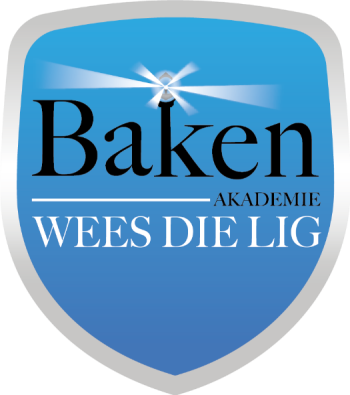 STATIONERY (for the year)Stationery and Textbooks (2022)̴ Grade 10  ̴Blou penne 8 Potlode 2H (vir Meetkunde) 2 Potlode HB 6 Uitveërs  2 Liniaal 30cm 1 Pritt glue stick 43g 4 Skerpmaker met houer 1 Skêr (links- of regshandig) 1 Gekleurde penne (12 pak) 1 Highlighters (6 pak) 1 Inkleurpotlode (12 pak) 1 Exam pad folder (opsioneel) 1 Exam pad 100 sheets (punched) 10 Ring-reinforcements (250’s) 4 Casio FX-82ZA Plus (or newer) Scientific Calculator 1 Helix Oxford set of Mathematical Instruments (Passerstel) 1 Dagboek (huiswerk / toetsdatums / ens.) 1 Rexel 5 Part Trans File x 6 (alle formele assesserings word hierin gehou – een per vak) 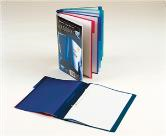 AFRIKAANS A4 1 Quire Counter Book Feint & Margin 288 pages 1 ENGLISH A4 25mm 2 D-Ring Binder File 1 MATHEMATICSA4 3 Quire Counter Book Feint & Margin 288 pages1PHYSICAL SCIENCEA4 Lever arch file 1 File dividers 10 tab Plain 1 CAT (Computer Applications Technology) A4 Lever arch file 1 File dividers 10 tab Plain 1 Memory stick1LIFE SCIENCEA4 Lever arch file 1 File dividers 10 tab Plain 1 ACCOUNTING1 A4 Lever arch file 1 File dividers 10 tab Plain 1 HISTORY1 A4 Lever arch file 1 File dividers 10 tab Plain 1 IGO (Ingenieursgrafika & Ontwerp) / EGD (Engineering Graphic and Design)Scola Tek Uitgewers in Northcliff het vir ons ‘n Baken Akademie Stel help saamstel wat al die gereedskap bevat vir VOO fase (Gr 10 – Gr 12). Die Stel bevat ook die regte sakke om toerusting te beskerm.Volg die volgende skakel vir die volledige stel: https://scolatek.com/product/special-kit-for-bakenakademie/Indien daar apart komponente aangeskaf wil word, kan die volgende lys gebruik word:A3 Ringbinder File1A3 Flip File1A3 tekenbord (Navigator Board)1Large Padded Bag (Vir teken bord en lêers)1Mini Padded Bag (om toerusting veilig te hou)130°/60° driehoek145° driehoek1Skaal liniaal met skale 1:1, 1:2, 1:5, 1:10 en 2:1 (Engineering Ruler)120 cm of 15 cm Liniaal1Sirkelstensil1Uitveërplaatjie / Eraser shield1Gradeboog1Passer met 0.5 drukpotlood hegstuk1Drawing compass (with adjustment wheel – springbow) & measuring compass 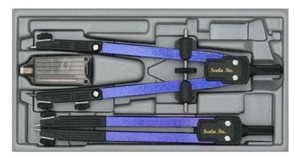 15mm Drukpotlood 2H en 4H1Masking tape 5mm of 10mm1Technical stencil – Nuts and Bolts1Technical stencil – Ellipse / Oval1Technical stencil – Architectural (skaal 1:50)1Technical Stencil – Orthographic Projection Symbols1Flexi Curve ruler1Set of 3 French Curves1Eraser1MATHEMATICAL LITERACY 1 A4 Lever arch file 1 File dividers 10 tab Plain 1 LIFE ORIENTATION1 A4 Exercise Book Feint Margin 72 pages1VISUAL ARTSA3 Visual diary(Black or White pages1Drawing Pencils set1Oil Pastels 1Charcoal drawing sticks1Acrylic paint (Red, Blue, Yellow, White, Black)1Basic paint brush set1A4 White copy printer paper - Riem (2 per kwartaal) 8 Tissues (1 boks per kwartaal) 4 Boksie pleisters (sonder prentjies) 1 AFRIKAANS: Afrikaans Sonder Grense. Eerste Addisionele TaalISBN:  0-636-12865-2 / 978-0-636-12865-1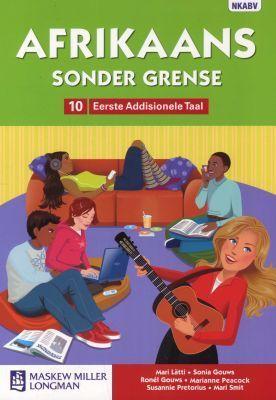 Letterkunde bundel          Te Koop by die skool teen R150AFRIKAANS: VeldiepFanie ViljoenISBN: 9780624085379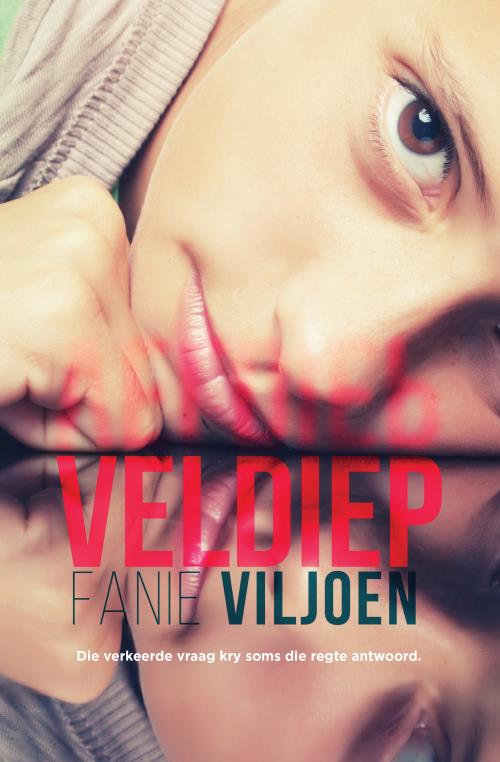 ENGLISH: St Mary’s Interactive Experience Learner BookISBN:   9781920391447The school will obtain from supplier and invoice parents.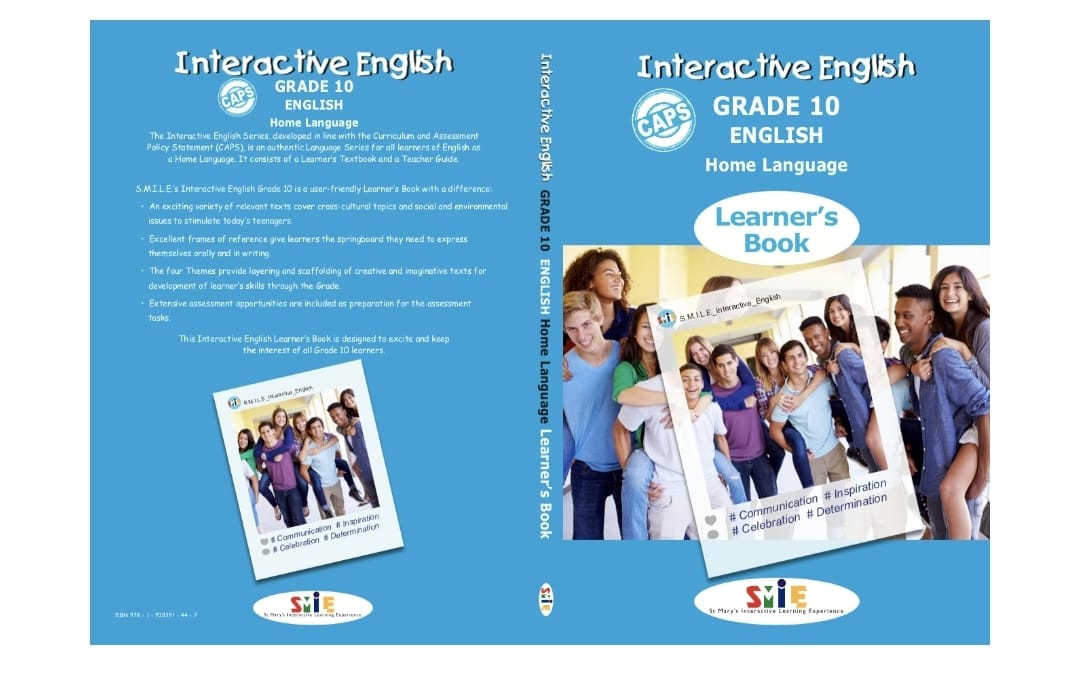 ENGLISH:  Macbeth (No Fear Shakespeare) ISBN: 9781586638467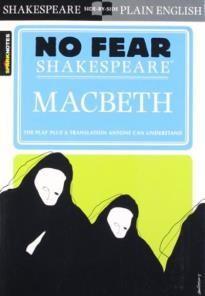 ENGLISH:  The Mark by Edith BulbringISBN: 9780624068815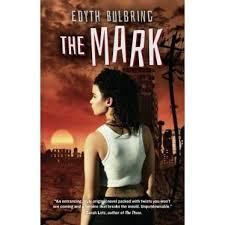 ENGLISH:Poems from all over –AnthologyOXFORDISBN: 9780199079636 e-book: 9780190414368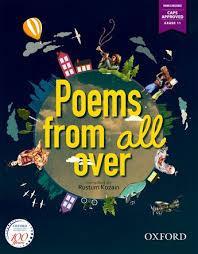 MATHEMATICS:Maths Handbook and Study Guide Gr 10 - Kevin SmithISBN: 9780981437026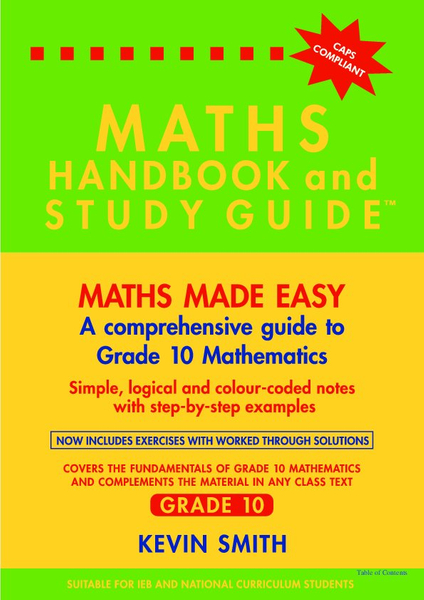 PHYSICAL SCIENCE (Physics): DocScientia Physics Grade 10 Textbook and workbook (2020 Edition)Order directly from Doc Scientia. Order forms are available on:https://www.docscientia.co.za/index.php/home-pageNote: Both books can be ordered as a bundle. Both books are available in colour if the student prefers a colour textbook. 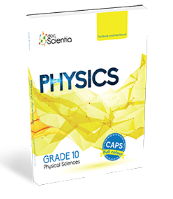 PHYSICAL SCIENCE (Chemistry): DocScientia Chemistry Grade 10 Textbook and Workbook (2020 Edition)Order directly from Doc Scientia. Order forms are available on:https://www.docscientia.co.za/index.php/home-pageNote: Both books can be ordered as a bundle. Both books are available in colour if the student prefers a colour textbook. 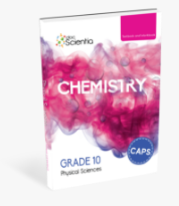 CAT: Computers, Part of Your Life Grade 10 Learner’s Book Second EditionISBN: 978-0-9947032-0-0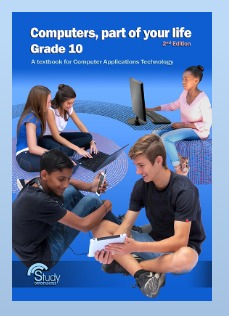 LIFE SCIENCES: The Answer Series Life Sciences 3 in 1. Grade 10 CAPSISBN:  978-1-920297-85-5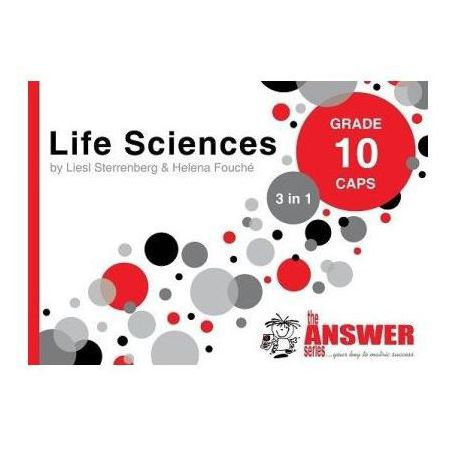 ACCOUNTING: New Era Accounting Grade 10 Learner’s bookISBN:  978-1-92032-140-6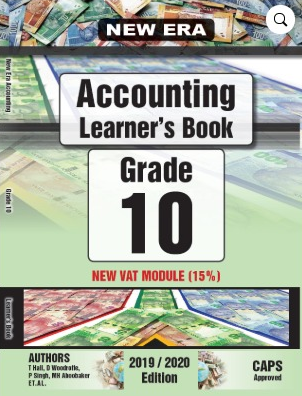 ACCOUNTING: New Era Accounting grade 10 Exercise book 1 and 2 ISBN:  978-1-92032-181-9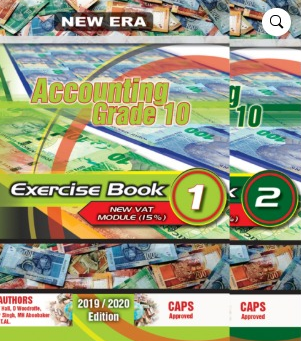 ACCOUNTING: Advanced Accounting workbook Grade 10ISBN:  978-0-9802730-2-1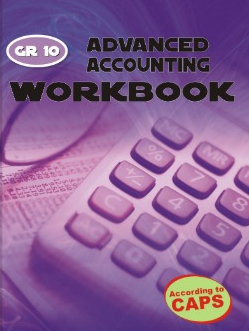 IGO: JPEGDIGO Engineering Graphics and design Gr 10 workbook. (A3) 8th EditionISBN: 978-1-77633-218-2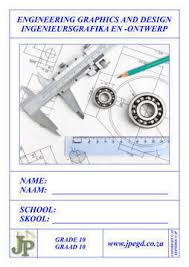 MATHEMATICAL LITERACY: The answer series. Mathematical Literacy Grade 10 CAPSISBN:  978-1-920297-81-7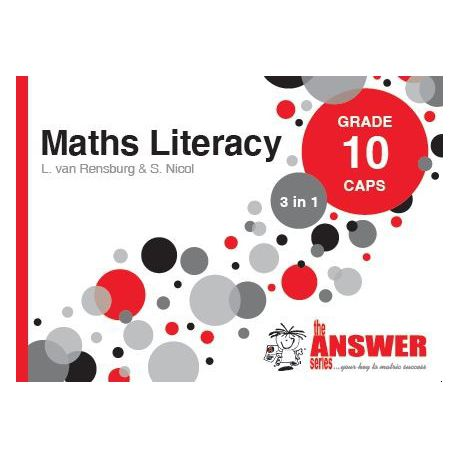 LIFE ORIENTATION:  Oxford Successful  LOGrade 10ISBN9780199045273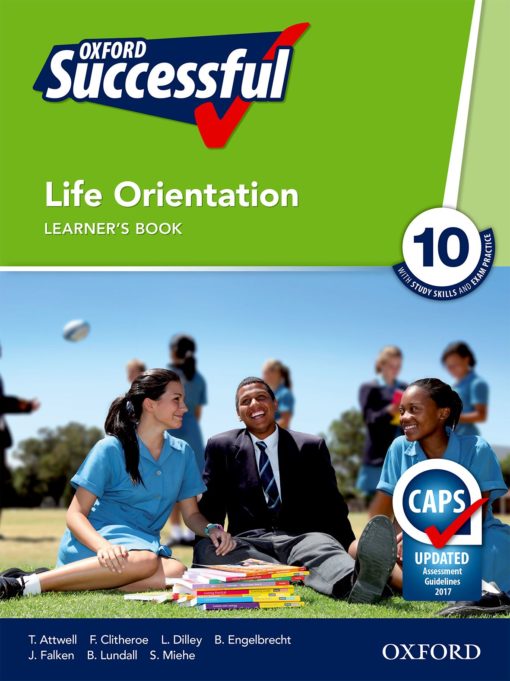 VISUAL ARTVisual Arts Grade 10 Learner Guide9781920364649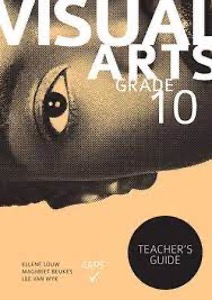 HISTORYFOCUS HistoryISBN978-0-636-12740-1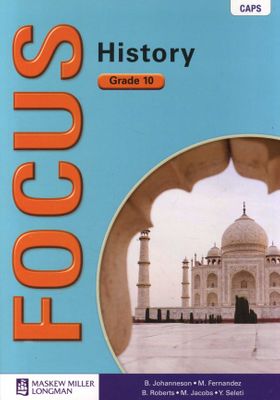 